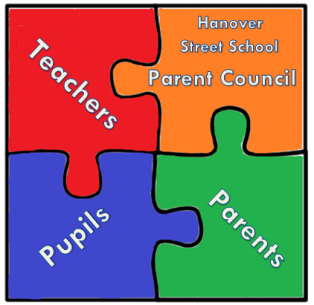 Hanover Street SchoolParent Council Meeting 28th of May 2018 at 9:15 amAGENDAWelcomeApologies and matters arisingGDPR Online Child Sexual Exploitation – discuss parental engagement strategiesHead Teacher’s updatesHT postSalvation Army DonationsOutdoor ProjectConnecting Cultures projectFrench (1+2 languages) showcaseP7 Activities WeekRegional Improvement Collaborative (Northern Alliance)Clubs/Wider Achievement/Hanover DefendersTreasurer updateFinalising /auditing of last year’s accountPTA updateSummer Fair preparationsSummer disco and sports day detailsUpdates about Parent Council members photos to be displayed on school notice boardDelivery of thank you cards update- compliment slipsChair’s Community UpdateAOCBLollypop ladies retirement partySchool parking issueDate and Time of next meeting